Εργασίες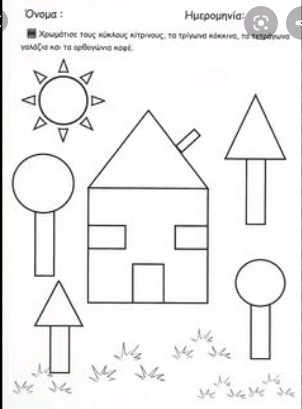 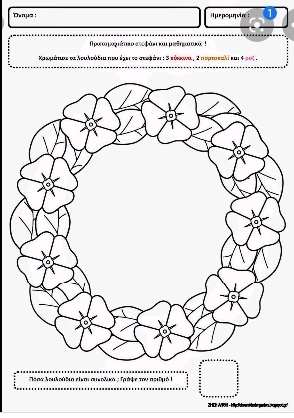 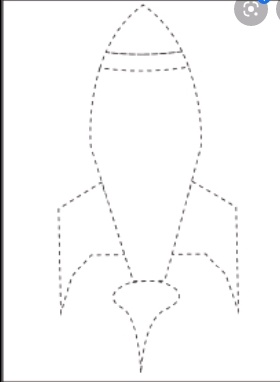 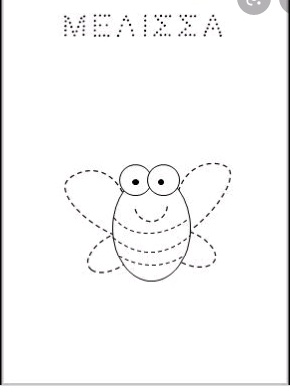 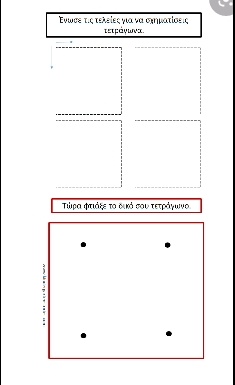 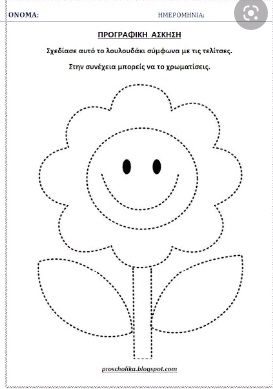 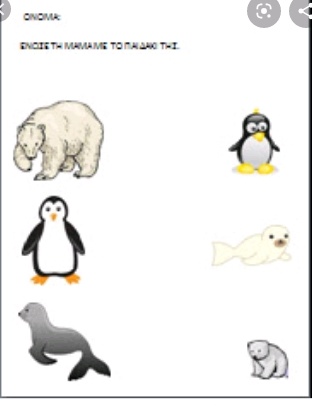 